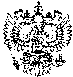 ФЕДЕРАЛЬНАЯ СЛУЖБА ПО НАДЗОРУ В СФЕРЕ ЗАЩИТЫ ПРАВ ПОТРЕБИТЕЛЕЙ И БЛАГОПОЛУЧИЯ ЧЕЛОВЕКАТерриториального отдела Управление Федеральной службы по надзору в сфере защиты прав потребителей и благополучия человека по Волгоградской области(ТО  УПРАВЛЕНИЕ РОСПОТРЕБНАДЗОРА ПО ВОЛГОГРАДСКОЙ ОБЛАСТИ)_____________________________________________________________________ПРЕДПИСАНИЕ № 16-38-19                                                                                                                                   ОБ УСТРАНЕНИИ ВЫЯВЛЕННЫХ НАРУШЕНИЙ ОБЯЗАТЕЛЬНЫХ ТРЕБОВАНИЙ«07»  мая 2019г.     		                   		                                 г.Камышин(место выдачи)При проведении _плановой -  выездной проверке на основания Распоряжения № 911 от 28.03.2019г___________________________________________________________________                (указать  контрольно-надзорное  мероприятие, предусмотренное законодательством Российской Федерации)                                                   с «05»  04. . по  «07 » 05. . в отношении Муниципального  казенного  дошкольного образовательного учреждения Руднянский детский  сад «Огонёк» Руднянского муниципального района , Волгоградской  области  ( МКДОУ  «Руднянский д/с «Огонёк»)  (полное наименование юридического лица или фамилия, имя, отчество индивидуального предпринимателя)по адресу: 403601, Волгоградская обл., Руднянский район,р.п.Рудня,ул.Толстого,д.72(место проведения проверки)были выявлены нарушения требований законодательства Российской Федерации в сфере защиты прав потребителей и (или) санитарно-эпидемиологического благополучия населения, и выразившиеся:-  Разделочные доски из прессованной фанеры, что нарушает п. 13.3.;- Отсутствует разрыв канализационных тру и раковин для мытья посуды в буфетных групп, пищеблока, что нарушает п.13.9. ;указываются нарушенные нормативно-правовые актыС целью устранения выявленных нарушений, в соответствии с      п.1 ч.1 ст.17 Федеральным Законом № 294-ФЗ « О защите прав юридических лиц и индивидуальных предпринимателей при осуществлении государственного контроля (надзора) и муниципального контроля» ч.2 ст. 50 Федерального закона от 30.03.1999 г. № 52 «О санитарно-эпидемиологическом благополучии населения»_________________________указать нормативно правовой акт на основании которого выдается предписание(п.1 ч.1 ст.17 Федерального закона от 26.12.2008г.  № 294-ФЗ «О защите прав юридических лиц и индивидуальных предпринимателей при осуществлении государственного контроля (надзора) и муниципального контроля» и  ч.2 ст. 50 Федерального закона от 30.03.1999 г. № 52 «О санитарно-эпидемиологическом благополучии населения» или пп.4 части 4 ст. 40 Закона РФ от 07.02.1992 г. № 2300-1 «О защите прав потребителей»)ТРЕБУЮ:устранить выявленные нарушения и выполнить следующие мероприятия:Информацию об исполнении настоящего Предписания до_30.08.2019г._, можно представить в Управление Роспотребнадзора по Волгоградской области по адресу:403870, г.Камышин,ул.22 партсъезда, д.10, Волгоградская область.Перечень документированной информации, подлежащей представлению в Управление Роспотребнадзора по Волгоградской области подтверждающей исполнение требований предписания:Копии: чеков на приобретение раковин для подготовительной группы.Настоящее Предписание выдано юридическому лицу: Муниципальногму казенному  дошкольному образовательному учреждению Руднянский детский  сад «Огонёк» Руднянского муниципального района , Волгоградской  области  ( МКДОУ  «Руднянский д/с «Огонёк»)  заведующему  Квитко Наталье Павловне (полное наименование юридического лица или фамилия, имя, отчество индивидуального предпринимателя)За невыполнение в срок настоящего предписания предусмотрена административная ответственность в соответствии с ч.1 ст.19.5 Кодекса Российской Федерации об административных правонарушениях.Предписание может быть обжаловано в Арбитражный суд Волгоградской области в порядке и сроки, предусмотренные статьей 198 Арбитражного процессуального кодекса Российской Федерации. Обжалование не приостанавливает исполнение настоящего предписания.Предписание получено «07»  мая 2019г.Заведующий МКДОУ д с                        _________________		         Н.П. Квиткодолжность			      		подпись 		                     	     Ф.И.О. No 
п/пНаименование мероприятийСрок    
исполнения1.Установить в моечных комнатах групп и пищеблока воздушные  разрывы на канализации  не менее  от верха приемной воронки30.08.2019г.2.Провести замену разделочных досок из прессованной фанеры, на изготовленные из твердых пород дерева 30.08.2019г.ведущий специалист-экспертБарсукова Е.Н.(должность лица, уполномоченного осуществлять государственный надзор)(подпись)(фамилия, имя, отчество)